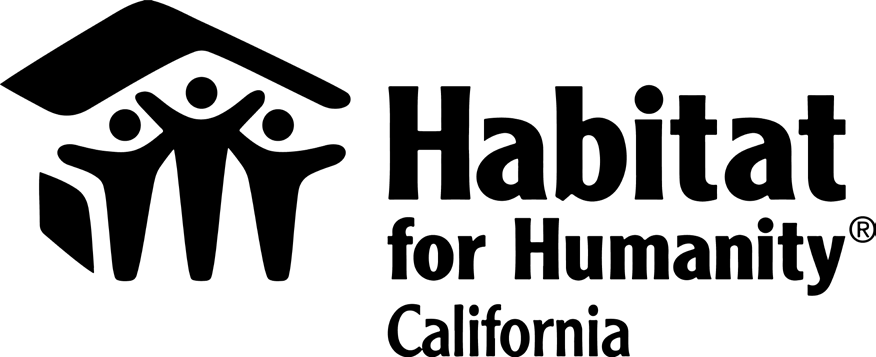 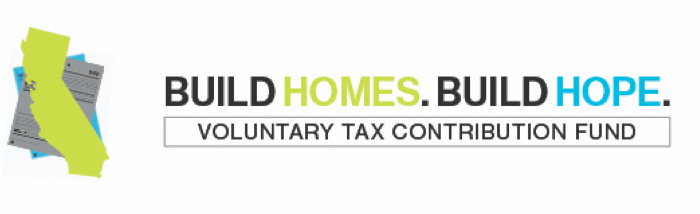 Support Habitat for Humanity <affiliate name> through your 2018 California tax returnYou can help build a world where everyone has a decent place to live Your tax contribution to Habitat for Humanity <affiliate name>:Stays local; contributions go to local Habitat for Humanity in your zip code.  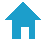 Builds, renovates and repairs over 600 homes per year statewide.     Helps families like U.S. Navy Veteran Maria and 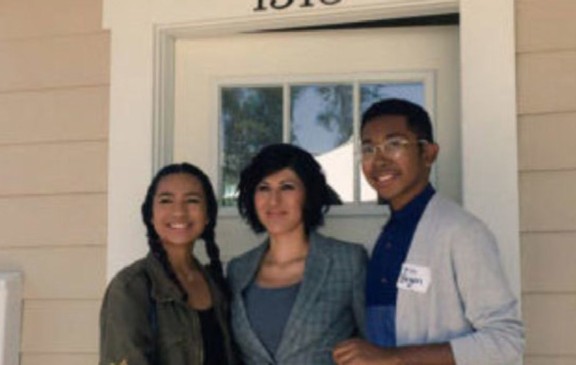             her two teenage children create a stable home.Is tax deductible!Contribute $1 or more through the Voluntary Contribution sectionof your 2018 California tax return: Line 437, Section 110.*Keep this form with your tax documents, as a reminder*www.habitatca.org/taxfund